Södra Hjälmarens Båtklubb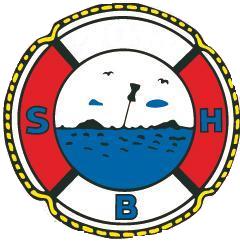 Tävlingskommittén inbjuder tillVinö Sail Race 2022
Vi bjuder in till traditionsenlig segelbåtsregatta runt Vinön den 20/8 med första start kl.10.30. En nyhet är att vi träffas redan fredag den 19/8 kl.19.30 med lite tävlingar och lekar. För mer info och länk till anmälan, kolla hemsidaneller hör av er till:    Janne Gustavsson 072 1782317Love Lejon 073 841 6236
Benny Jonsson 070 921 8289
Mikael Sundström 070 299 8908